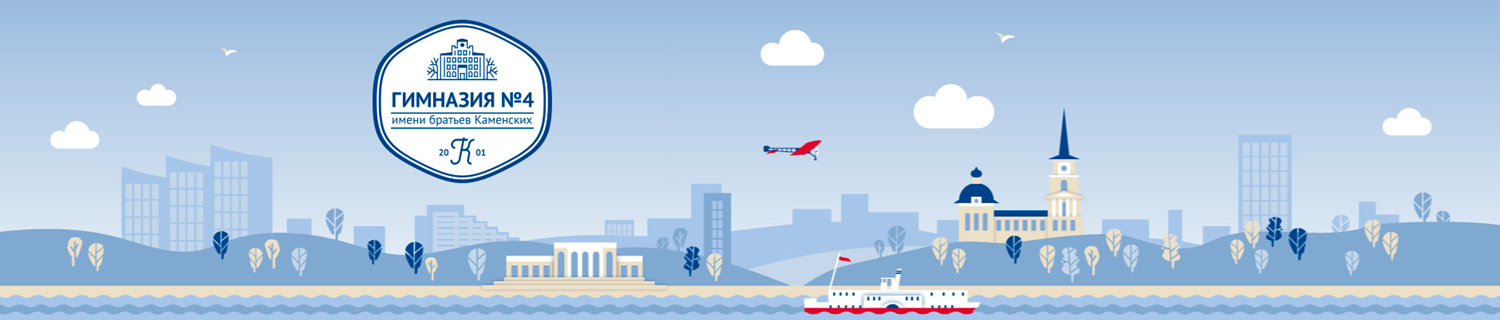 Формы занятости выпускников 11 класса(2020-2021 уч. года)Высшее учебное заведение (очно) – 34 человекаНаправления обучения (специальность):МедицинаСтроительствоЖурналистикаЮриспруденцияНаноэлектроникаМеждународные отношенияФундаментальная информатикаБиологияДизайнЭкономикаАрхитектураНефтегазовые технологииФилологияЛингвистикаМенеджментФизикаПолитологияРежиссураВШЭ – 3ПГНИУ – 15ПНИПУ – 2ПГМУ – 1ЮУРГУ – 1СПГУ – 1ПГГПУ – 1ДВФУ – 1НИУ МЭИ – 1УрФУ – 1ПГАТУ – 1ПГИК – 1МГИ им. А.С. Пушкина – 1РНИМУ им. Н.И. Пирогова – 1РАЖВиЗ им. Глазунова – 1НИТУ МИСИС – 1МГЮА им. О.Е.Кутафина - 1